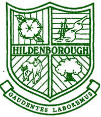 HILDENBOROUGH CHURCH OF ENGLAND PRIMARY SCHOOLTo be the best we can be, for ourselves, for others and for God.Monday 14th December 2020Dear Parents and Carers,Year 1 Forest SchoolWe are delighted to inform you that, from Wednesday 6th January, Year 1 will be attending Forest School with our trained forest school leader, Mrs Parker, alongside Mrs Buckland and Mrs Simmons. These sessions will continue every Wednesday until the end of Term 3. Forest School sessions will take place in the afternoons so that children do not need to get changed before or afterwards. On the days of their Forest School sessions, the children will need to come to school dressed in their Forest School clothes but wearing their school shoes. Please can children bring their wellington boots in a named bag with a change of socks in case their feet get wet! Following the first session, we will keep their wellies at school, unless you request otherwise. For Forest School, we would recommend children wearing the following items (weather dependent):Warm socks Layers are best- leggings and jogging bottomsT-shirt/long sleeved topJumper or fleeceWaterproof trousers or all in one suitsWaterproof jackets or all in one suitsHat, scarf and glovesWellington boots. As the children won’t be getting changed after Forest School, we would highly recommend waterproof jackets and trousers over the top of their clothes to keep their clothes underneath clean and dry for the journey home. Thank you for your support with Forest School. We look forward to this exciting experience! Any questions, please don’t hesitate to contact us.Kind Regards,Year 1 Team